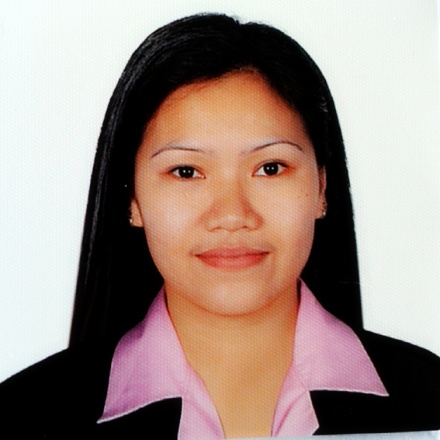 To obtain my position that is both challenging and rewarding that will allow me to enhance skills and apply my knowledge, as well as to be part of a company success.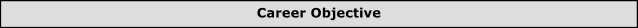 WORK EXPERIENCE:      CASHIER/SALES      KRC International      Fresh And More Hypermarket      Abu Dhabi United Arab Emirates      April 2015-May 2017Arrange and package  product according to the sales order.Assist the customer if they searching something.Check the product before display.Process credit cards and cash     MACHINE OPERATOR     Ouplus Plastic Industrial Inc.     (Hitachi Group Companies)     Philippines     May 2004-April 2015Operate molding machineRemoving excess parts in the productQuality check the product before delivery      HOUSEKEEPING ATTENDANT      WIN Hotel Olongapo City PhilippinesOn the Job Training (OJT)March 06-30,2014(150hrs.)Enters and prepare the room for cleaning.Makes bed.Dust the room and furniture.Replenishes guest room and bath supplies.Cleans the bathroomCleans the closet.Vacuums and racks the carpet.EDUCATIONAL ATTAINMENT:      Secondary:                         San Guillermo National High School                         San Marcelino Zambales                         1999 -2000      Vocational:                        Technical Education and Skills Development Authority                         (TESDA)                         January 2014– April 2014                         House KeepingPERSONAL INFORMATION:Date of Birth                                  December 18, 1983				Sex				FemaleHeight				5’2Weight				115 lbsCivil Status			MarriedReligion			Roman Catholic Dialect Spoken                              Basic Arabic,English,Tagalog  I do hereby certify that the above information is true and correct to the best of my belief and knowledge.